Мастер-класс для воспитателей по теме: «Торцевание на пластилине»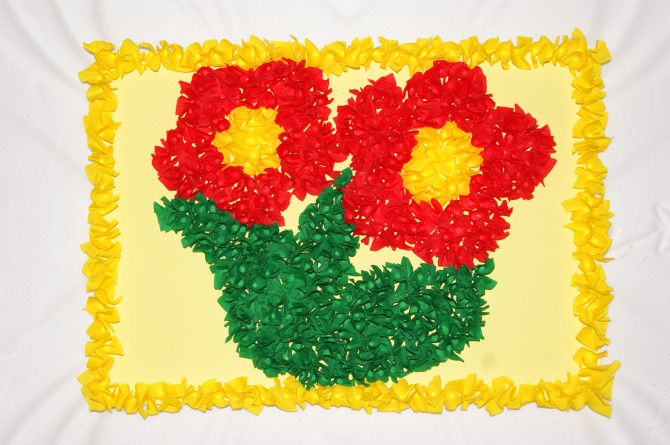                                                                                            Воспитатель: Тедеева Диана Октябрь 2022гЦель мастер-класса: активизация творческой деятельности педагогов.Задачи мастер-класса:       освоение современных нетрадиционных изобразительных технологий;       обучение технике «Торцевание на пластилине»;       повышение мотивации к овладению нетрадиционными изобразительными технологиями и широкому применению их в детских садах.Ожидаемые результаты:       практическое освоение нетрадиционных методов и приемов изодеятельности, направленных на развитие мелкой моторики       приобщение педагогов к творчеству, раскрытие личного потенциала и роста мастерства.       повышение уровня профессиональной компетентности.Материалы и оборудование для педагогов:       цветной пластилин;       цветная гофрированная бумага разных цветов;       картон или плотная бумага;       торцовки;       трафареты, заготовки рисунка;       доска для лепки формата A4;       тряпочка для вытирания рук и торцовок.Зрительный ряд: образцы работ детей дошкольного возраста в технике торцевание.Ход мастер-класс:I. Вступление         - Уважаемые педагоги, я хочу сегодня поделиться с Вами своим педагогическим опытом, своими наработками.         - Работая с детьми, приоритетной целью своей деятельности определила развитие и совершенствование мелкой моторики кисти и пальцев рук в коррекционной работе с детьми.         - Для себя поставила цель – помочь детям через изодеятельность решить проблемы, связанные с нарушением познавательных процессов, эмоционально – волевой сферы, сенсорики, моторики; вселить уверенность в себя и свои силы, зажечь огонёк радости от творчества.  В ходе изодеятельности происходит развитие интеллекта, который растёт пропорционально получаемой информации; своевременное и полноценное психическое развитие, активно развивается речь. Разная техника изображения развивает различные части руки: предплечье, кисть, пальцы.Подобрала картотеку физминуток, пальчиковой гимнастики, психогимнастики, речи с движением, дыхательной и зрительной гимнастик, которые использую на занятиях по изодеятельности.         В своей работе я отметила, что не все нетрадиционные техники в изодеятельности направлены на развитие мелкой моторики, мускулатуры рук, формирование плавности, ритмичности, четкости и точности движений, поэтому я использую инновационные технологии, такие, как, «пластилиновая мозаика», «волшебная веревочка», «пластилиновое рисование», «торцевание».         Торцевание – малоизвестная техника работы с бумагой. Она интересна и малышам, и взрослым и настолько проста, что ребята в старших группах детских садов и в школах осваивают ее за одно занятие. На бумаге рождаются пушистые разноцветные картины, а у детей развивается не только художественный вкус и мелкая моторика, но и обязательность, аккуратность, командный дух. Одним из вариантов работы с детьми может быть следующий: каждому дается задание выполнить один фрагмент рисунка, а потом все элементы собираются в одну картину. При этом каждый ребенок чувствует себя занятым, каждый понимает, что от его старания зависит общий результат.II. Практическая часть- И так, давайте приступим к работе. Для этого нам потребуется:       цветной пластилин;       цветная гофрированная бумага разных цветов;       картон или плотная бумага;       торцовки;       трафареты, заготовки рисунка;       доска для лепки формата A4;       тряпочка для вытирания рук и торцовок;Техника «Торцевание» включает:1. Подбор изображенийОпределите свои задачи и в соответствии с ними подберите изображения для аппликации. Изображения разнообразны: от цветов и фруктов, до портретов людей.2. Обводим валентинку (или рисуем от руки) на картоне.3. Вырезаем валентинку.4. На лицевую сторону наносим пластилин тонким слоем (или по контуру).5. Нарезаем гофрированную бумагу на квадратики со сторонами приблизительно 1 см.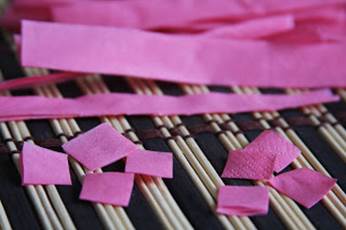 6. В середину квадрата ставим торцовку.7. Прижимаем бумагу к торцовке всеми пальцами.8. И как бы слегка прокручиваем торцовку между пальцами.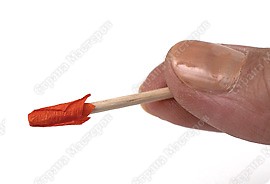 9. Прижимаем торцовку с трубочкой к пластилину,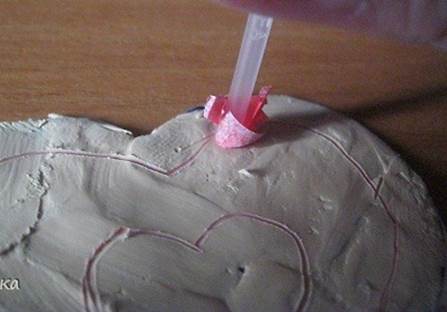 10. Так постепенно заполняем всю поверхность. Втыкивать элементы надо достаточно близко друг к другу. Чем ближе детали друг к другу - тем пышнее будет изделие.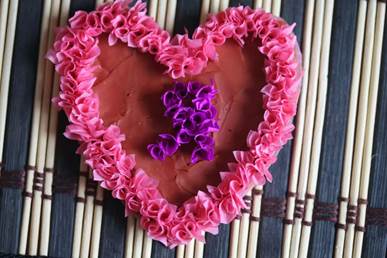 III.                       Текущий инструктаж.  Помощь.IV.                       Заключение         - Понравилась ли вам техника «Торцевание на пластилине»?         - Насколько трудно/легко было выполнять?         - Есть ли желание продолжить работу?         Торцевание —  тот способ изображения способствует творческому развитию и разнообразию художественных выразительных методов.  Работа в технике торцевания очень интересна. Она развивает моторику пальцев рук, точность движений, фантазию, абстрактное мышление, внимание, художественные навыки работы с пластическими материалами.         Чем это интересно? Во-первых, своей новизной. С другой стороны, такой материал позволяет находить новые решения в изображении. И самое главное: этот материал позволяет переносит часть себя на полотно своих работ, передавать часть своего тепла.            - Желаю Вам успехов в вашей работе, новых творческих побед! Творите мир своими руками!